Publicado en Villanueva De Sigena el 05/06/2024 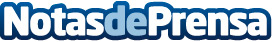 Carpintería Metálica Villanueva impulsa la sostenibilidad con aluminio en el Día Mundial del Medio AmbienteEsta empresa destaca el papel fundamental del aluminio en la promoción de un planeta más verde, subrayando las propiedades ecológicas del aluminio. Destacan su infinita capacidad de reciclaje y su contribución a las prácticas de sostenibilidad

Datos de contacto:Salvador VillanuevaCarpintería Metálica Villanueva974578182Nota de prensa publicada en: https://www.notasdeprensa.es/carpinteria-metalica-villanueva-impulsa-la Categorias: Bricolaje Aragón Ecología Servicios Técnicos Sostenibilidad Construcción y Materiales Arquitectura http://www.notasdeprensa.es